Методическая служба колледжа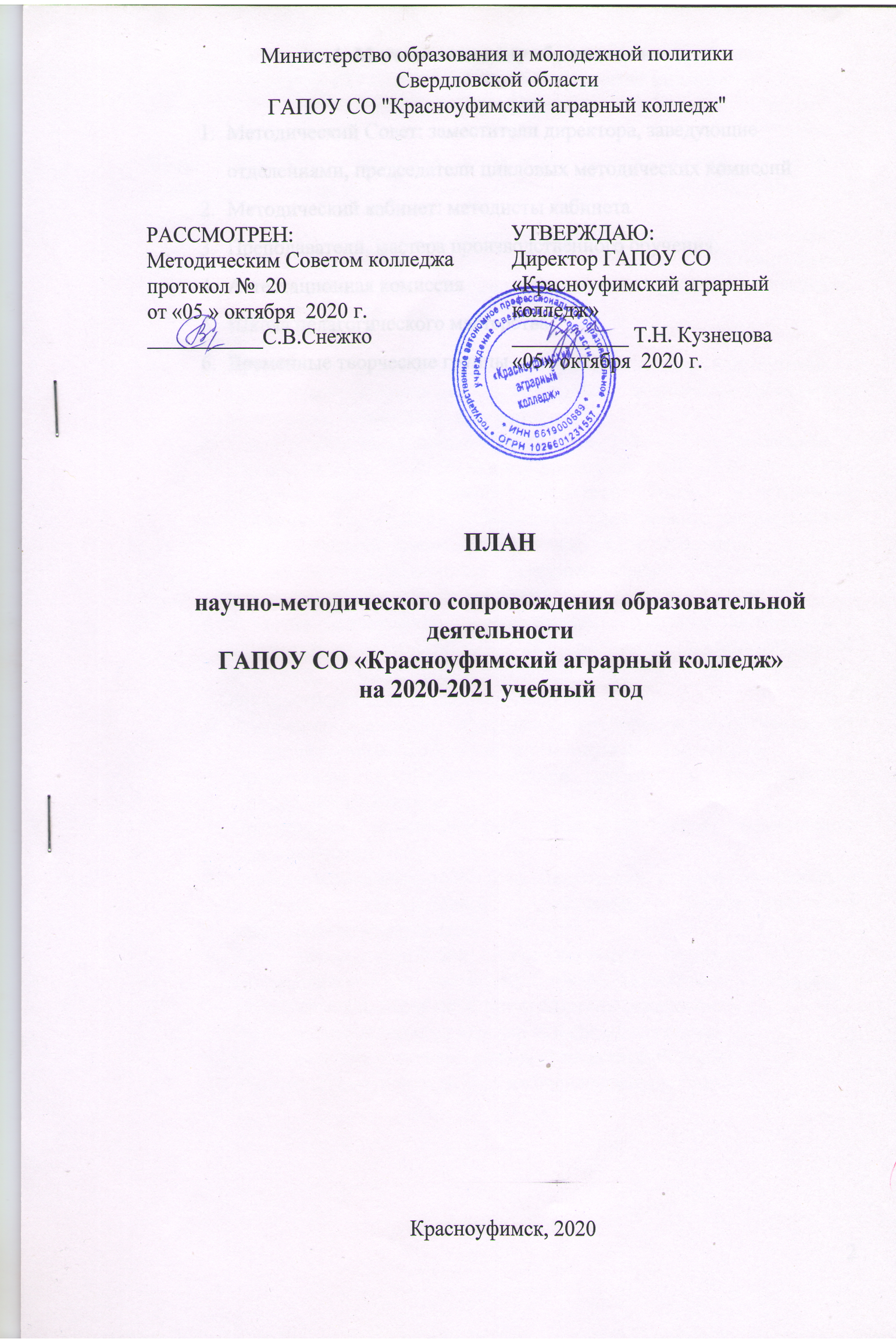 Методический Совет: заместители директора, заведующие отделениями, председатели цикловых методических комиссийМетодический кабинет: методисты кабинетаПреподаватели, мастера производственного обучения.Аттестационная комиссияШкола педагогического мастерстваВременные творческие группыОсновные направления научно-методической работыГАПОУ СО «Красноуфимский аграрный колледж»на 2020– 2021 учебный годТема: Повышение качества подготовки специалистов на основе совершенствования учебно-методического обеспечения ФГОС СПОЦель: обеспечение условий получения качественного образования, отвечающего требованиям современной инновационной экономики, формирование социально адаптированной, конкурентоспособной личности, создание условий для ее самореализации. Основные направления Обеспечение разработки и реализации основных направлений и задач развития колледжа, стратегических документов (локальных положений, концепций), программ.Реализация актуализированных ФГОС и ТОП -50 по профессиям и специальностям: 43.01.09 «Повар-кондитер», 23.02.07 «Техническое обслуживание  и ремонт двигателей, систем и агрегатов автомобилей», 15.02.14 «Оснащение средствами  автоматизации технологических процессов и производств (по отраслям)»Реализация современных образовательных технологий в педагогическом процессе колледжа.Развитие социального, государственного, частного партнерства с ведущими работодателями, по вопросам производственной практики, подписания договоров сетевого взаимодействия, трудоустройства выпускников колледжа.Внедрение дуального, практико-ориентированного обучения, по внедрению сетевого обучения, в том числе наставничество.Организация профориентационной работы с привлечением социальных партнеров.Организация инновационной, исследовательской деятельности преподавателей и студентов.Совершенствование работы по подготовке к профессиональным конкурсам обучающихся. Становление профессиональной компетентности студентов.Рост профессиональной компетентности педагогов. Участие преподавателей в конкурсах профессионального мастерства, повышении квалификации, прохождении стажировок.Развитие цифровой образовательной среды колледжа.Использование ресурсов Уральской инженерной школы.Участие в конкурсном отборе на предоставление грантов.План работы методического Совета колледжа на 2020-21 учебный годНаправления научно-методической работы- Повышение квалификации, профессионально-педагогического уровня преподавателей, распространение собственного опыта-Совершенствование содержания образования- Развитие инновационной деятельности- Реализация мероприятий для студентов профессионально-ориентирующей направленности (развитие карьеры)Школа педагогического мастерстваОрганизация контроля№ п/пМероприятияДатаОтветственныйотметка о выполнении1.1. Основные направления научно-методической работы ГАПОУ СО "Красноуфимский аграрный колледж" на 2020-2021 учебный год.2.Планирование  мероприятий, на базе ГАПОУ СО «КАК» для формирования план-графика работы  Президиума Совета директоров учреждений СПО  СО на 2020-2021 учебный год.3.Рассмотрение программы  наставничества «Преподаватель- преподаватель»4.Рассмотрение результатов эффективного контракта преподавателей  и мастеров производственного обучения за 2 семестр 2019-20 года5.Разное27.08.2020Снежко С.В. Приемщиков А.Е.Дивель О.А.27.08.20202.1.Анализ результатов проведения диагностических контрольных работ (ДКР)2. Планирование научно-методической работы аграрного колледжа3.Подготовка материалов к аттестации педагогов и мастеров производственного обучения4. Рассмотрение  программ ГИА по специальностям5. Разное08.10.2020Снежко С.В.Дивель О.А.зав. отделениемипредседатели ЦМК05.10.20203.1.Анализ результатов Внутренних Олимпиад и конкурсов профессионального мастерства2.Организация подготовки студентов к участию в Региональном Чемпионате «Молодые профессионалы» (WorldSkills Russia) Свердловской области 08.02.21-12.02.21 г..по ПК:- Ремонт и обслуживание легковых автомобилей (отб.                                )- Электромонтаж (отб.                ) - Эксплуатация сельскохозяйственных машин- Предпринимательство- Банковское дело3.Подготовка пакета документов к лицензированию специальности ТОП-50 «Техническое обслуживание  и ремонт двигателей, систем и агрегатов автомобилей»26.11.2020Снежко С.В.Торгашова Е.В.Оношкин С.В.Кулаков П.А.Пермяков Е.А.Шаритдинова Л.А.Шарова О.В.Пермяков е.А.Оношкин С.В.4.1.Организация проведения  педагогических чтений2.Смотр методических материалов преподавателей колледжа, Ачитского филиала17.12.2020Снежко С.В. Приемщиков А.Е.Дивель О.А.экспертный советПредседатели ЦМК5.1.Организация подготовки студентов к участию в Региональных, Всероссийских, олимпиадах профессионального мастерства по специальностям 2. Подготовка материалов к аттестации педагогов и мастеров производственного обучения3. Рассмотрение результатов эффективного контракта преподавателей  и мастеров производственного обучения за 1 семестр 2020-21 года4. Анализ участия обучающихся в Региональном Чемпионате «Молодые профессионалы» (WorldSkills Russia) Свердловской области 08.02.21-12.02.21 г.5.Подготовка пакета документов к процедуре аккредитации18.02.2020Снежко С.В.Торгашова Е.В.председатели ЦМКДивель О.А.Оношкин С.В.Пермяков Е.АКулаков П.А.Шаритдинова Л.А.Шарова О.В.6.1. Организация подготовки студентов к участию в демонстрационном экзамене по стандартам WS R в рамках ГИА по ПК Ремонт и обслуживание легковых автомобилей.ПК «Банковское дело »15.04.2020Снежко С.В. Торгашова Е.В.Пермяков Е.А.Оношкин С.В.Шарова О.В.7.1. Смотр методических материалов преподавателей колледжа, Ачитского филиала2.Подведение итогов научно-методической работы за 2020-2021 учебный годмай-июньэкспертный советДивель О.А.Снежко С.В.№ппСодержание работы, мероприятиясрокиответственные1.Аттестация преподавателейв течение учебного годаСнежко С.В.Дивель О.А.Председатели ЦМК2.Обучение на курсах повышения квалификации, стажировка в профильных организациях, профессиональная переподготовка, самообразование, участие в педагогических чтениях, сообщения на заседаниях ЦМК и др.в течение учебного годаСнежко С.В.Сергеев А.В.Дивель О.А.Торгашова Е.В.Председатели ЦМК3.Педагогические чтения-  2021январьСнежко С.В.Дивель О.А.Председатели ЦМК4.Организация и проведение Областного семинара в рамках этапа Всероссийской олимпиады профессионального мастерства по УГС 35.00.00 «Сельское, лесное и рыбное хозяйство»мартСнежко С.В.Приемщиков А.Е.Дивель О.А.Торгашова Е.В.5.Конкурс методической продукции среди педагогов колледжаДекабрьИюньДивель О.А.экспертный советПредседатели ЦМК6.Участие преподавателей в конкурсах профессионального мастерства и других мероприятиях разного уровня:Региональный фестиваль педагогических идей и инновацийВсероссийский заочный конкурс методических разработок педагогических работников ОУ СПО,Фестиваль образовательных инноваций «Диалог- 2021»в течение учебного годаСнежко С.В.Дивель О.А.Председатели ЦМКпреподаватели7.Участие преподавателей в качестве экспертов - в Региональном Чемпионате «Молодые профессионалы» (WorldSkills Russia) Свердловской области 08.02.21-12.02.21 г.- в областных и городских НПКв течение учебного годапреподаватели8.Создание сайта преподавателя и размещение информации на сайте колледжа вкладка «Образование» в разделе «Реализуемые образовательные программы»в течение учебного годаТрубеева Л.В.преподаватели9.Наставничество по программе  «Преподаватель- преподаватель».Валиева О.В.-Дивель О.А.Абдуллин И.А.– Орлов А.А.Кулаков П.А. – Спирин А.В.Шатунова Е.А. – Пермяков Е.Ав течение учебного годаСнежко С.В.Дивель О.А.Жеребчикова И.В.Огородова О.Г.Орлов А.А.Спирин А.В.Пермяков Е.А.№ппСодержание работы, мероприятиясрокиответственные1.Корректировка учебного плана, рабочих программ и КОС по специальностям в рамках Стратегии повышения финансовой грамотности в РФ  на 2017-2023 годы, утвержденной распоряжением Правительства РФ от 25.09.2017 №2039-р, по итогам  результатов проведения ДКРсентябрьСнежко С.В.Приемщиков А.Е.Председатели ЦМК2.Корректировка содержания рабочих программ по специальностям в соответствии с требованиями профессиональных стандартов и стандартов WSсентябрьСнежко С.В.Сергеев А.В.Торгашова Е.В.Председатели ЦМК3.Разработка методических материалов в рамках реализации программы «Создание современной цифровой  образовательной среды в колледже»в течение учебного годаЧерепеников И.В.Трубеева Л.В.Председатели ЦМКпреподаватели4.Использование в образовательном процессе ЭБС- BOOK.RUв течение учебного годаБиблиотекапреподаватели5.Развитие социального, государственного, частного  партнерства с ведущими работодателями по специальностям, по вопросам производственной практики, подписания договоров сетевого взаимодействия, трудоустройства выпускников колледжа1 полугодиеСергеев А.В.6. Открытие и лицензирование новых профессий и  специальностей  ТОП -50:43.01.09 «Повар-кондитер»,23.02.07 «Техническое обслуживание  и ремонт двигателей, систем и агрегатов автомобилей»,15.02.14 «Оснащение средствами  автоматизации технологических процессов и производств (по отраслям)»в течение учебного годаСнежко С.В.Малахова И.А.Приемщиков А.Е.Председатели ЦМК№ппСодержание работы, мероприятиясрокиответственные1.Открытие Центра молодежного инновационного творчества (ЦМИТ) по компетенциям:электромонтажтехническое обслуживание и ремонт легковых автомобилейпредпринимательство сварочное делоноябрьСнежко С.В.Приемщиков А.Е.Дивель О.А.Торгашова Е.В.Шаритдинова Л.А.Пермяков Е.А.Шарапов С.В.2.Открытие и лицензирование ЦПДЭ по компетенции «Поварское дело»январьМалахова И.А.Снежко С.В.Приемщиков А.Е.3.Проведение демонстрационного экзамена по стандартам WS в рамках ГИА по компетенции «Ремонт и обслуживание легковых автомобилей», «Банковское дело»май-июньСнежко С.В.Приемщиков А.Е.Оношкин С.В.Шарова О.В.4.Участие выпускников в независимой оценке квалификацийМайиюньСергеев А.В.Снежко С.В.Приемщиков А.Е.Торгашова Е.В.Председатели ЦМК5.Профессионально-общественная аккредитация специальностиДекабрьянварьСнежко С.В.Приемщиков А.Е.Председатели ЦМК№ппСодержание работы, мероприятиясрокиответственные1.Организация и проведение мероприятий на уровне колледжа по плану-графику мероприятий колледжа на 2020-2020 учебный годв течение учебного годаСнежко С.В.Мишина И.В.Дивель О.А.Торгашова Е.В.Председатели ЦМК2.Организация и проведение Областного этапа Всероссийской олимпиады профессионального мастерства по УГС 35.00.00 «Сельское, лесное и рыбное хозяйство»мартСнежко С.В.Дивель О.А.Торгашова Е.В.Пермяков Е.А.Шарапов С.В.3.Участие обучающихся в мероприятиях разного уровня:Всероссийские олимпиады и конкурсыРегиональный чемпионат WS по компетенциям:электромонтаж, техническое обслуживание и ремонт легковых автомобилей, эксплуатация сельскохозяйственной техники, предпринимательство, банковское делоРегиональный этап Всероссийской олимпиады профессионального мастерства по УГС: 23.00.00, 35.00.00, 38.00.00.в течение учебного года08.02-12.02мартСнежко С.В.Торгашова Е.В.Председатели ЦМК4.Олимпиады и конкурсы по плану-графику Совета директоров УСПО СО и Ассоциации УСПО СОв течение учебного годаСнежко С.В.Дивель О.А.Торгашова Е.В.Председатели ЦМК№ппСодержание работы, мероприятиясрокиответственные1 Как подготовиться к первому уроку.Учебно-методическая карта урока. Учебная мотивация как фактор повышения качества учебного процесса.августДивель О.А.Типы, виды, формы ученых занятий, целисентябрьДивель О.АФГОС по специальностямОформление учебной документации:- рабочие программы по УД, ПМ, УП, ППучебные журналыпланы работы кабинета   сентябрь Председатели ЦМКЖеребчикова И.В. Дивель О.А.Единая информационно-методическая платформа. ЕСИМП.РФ сентябрьСнежко С.В.Дивель О.А.Система оценивания образовательных достижений обучающихся по УД и ПМоктябрьМишина И.В.Самолюк И.Ю.Серебренников А.Н.Участие преподавателей в конкурсном и олимпиадном движении различных формноябрьСнежко С.В.Торгашова Е.В.Дивель О.А.Председатели ЦМКМетодика организации и проведения открытого учебного занятияпо мере необходимостиДивель О.А.Председатели ЦМКРабота с учебной документацией - заполнение зачётных книжек- подведение итогов по УД, ПМ- заполнение экзаменационных ведомостей декабрьДивель О.А.Жеребчикова И.В.Концепция портфолио преподавателя. Составление портфолио педагогафевральДивель О.А.Пути выхода из учебных конфликтовмартОгородова О.Г.Разработка контрольно-оценочных средств по УД и ПМапрельПермяков Е.А.Серебренников А.Н.Посещение открытых уроков преподавателей-стажистов и их анализв течение годаОтветственные по графикуПосещение уроков, практических занятий молодых педагоговв течение годаОтветственные по графикуЗнакомство с новинками методической и научной литературыв течение годаДивель О.А Истомина Н.И.председатели ЦМКПодготовка и проведение процедуры аттестациив течение года по графикуДивель О.А.Председатели ЦМКУчастие молодых педагогов в конкурсе методических материалов. Виды, содержание, оформлениев течение годаДивель О.А.Председатели ЦМКНаставничество молодых педагогов Валиева О.В.- Дивель О.А.Абдуллин И.А.– Орлов А.А.Кулаков П.А. – Спирин А.В.Шатунова Е.А. – Пермяков Е.А в течение годаОтветственные по программе№ п/пМероприятияСрокиОтветственныеФорма отчета1Контроль за своевременным проведением открытых мероприятий в ЦМКв течение учебного годаСнежко С.В.Дивель О.А.Метод. материалы в метод. кабинете2Контроль за повышением профессионального и методического уровня преподавателей (через М.О., изучение методической литера-туры), курсы повышения квалификации.в течение учебного годаСнежко С.В.Дивель О.А.Индивид. творчес-кий план работы преподавателя.Защита проектов3Контроль за оформлением методических материалов к смотрам-конкурсам.в течение учебного годаДивель О.А.Председатели ЦМКПротоколы 4Контроль за внедрением основных направлений методической работы в практическую деятельность.в течение учебного годаСнежко С.В.Приёмщиков А.Е. Председатели ЦМКПлан работы ЦМК5Контроль за своевременным оформлением документации к аттестации преподавателей. в течение учебного годаДивель О.А. Отчётная документация 6Контроль за работой молодых преподавателей (соответствие темы, цели урока типу уроков, готовности к уроку, качество проведения, контакт со студентами)в течение учебного годаДивель О.А. Председатели ЦМКПосещение, анализ занятия7Контроль за организацией и проведением недель дисциплин по всем цикламв течение учебного годаСнежко С.В. Председатели ЦМКПротоколы заседаний ЦМК8Контроль за утверждением документации по аттестации преподавателей на высшую категорию, по награждениям вышестоящих организаций.в течение учебного годаДивель О.А.Председатели ЦМКПриказы Министерства просвещения РФ, Мини-стерства образования  и молодежной политики Свер-дловской области9Контроль за составлением плана работы ЦМКОктябрьСнежко С.В.Утверждение  зам. директора по ИМР10Контроль за учебным процессом и обмен информацией на заседаниях методсоветапо графикуСнежко С.В председателиЦМКПротоколы